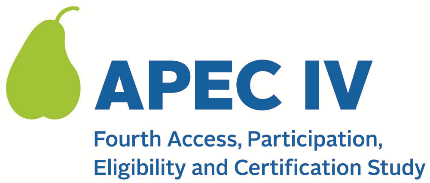 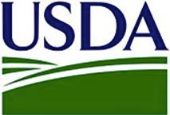 Dear <<SFA CONTACT NAME>>,We have selected <NUMBER> of your schools to participate in the APEC IV study. Attached you will find:a) The list of schools selected; b) The schedule we will follow to contact the schools; andc) An email template that you can use to notify your selected schools.We ask that you complete the following two steps to help us recruit the selected schools for the study:Please use the email template to inform the schools within the next 5 days that they have been selected for the study, and that you encourage their participation. Please email us the contact information for the individual at each school who we should work with to collect data related to the school meal programs, including the person’s name, phone number, and email address.A member of the APEC IV study team will contact you within a week to follow up on the status of your outreach to schools and to solicit any suggestions you may have for working effectively with your schools on this study.  Please contact us at < TOLL FREE NUMBER> or < EMAIL ADDRESS> if you have any questions. For more information on the study, you may also visit the study’s website at < URL.>Thank you in advance for your help and cooperation.Sincerely,<APEC IV STUDY TEAM><NAME AND TITLE OF SENDER>	Attachments:List of schools selected and Study Schedule for Contacting Selected Schools012. Email Notification Template from SFA to Schools